5. OTOMATİK DOĞUM MAKETİMODEL NO ; F55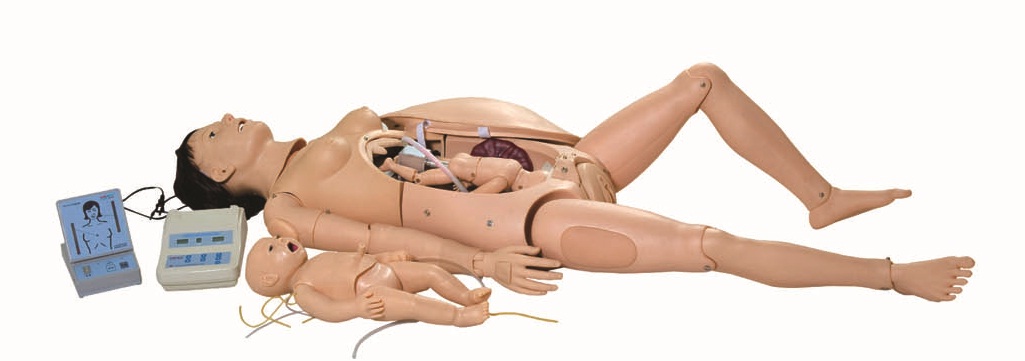 Manken üzerinde doğum öncesi, anı ve sonrası gerekecek uygulamalar manken üzerinde uygulanmalıdır.Manken tam boy hareketli hamile kadın vücuduna simüle etmelidir.Mankenin hava yolu entübe edilebilir özellikte olmalıdır.Mankende mevcut kolda damar içi enjeksiyon uygulamaları yapılabilmelidir.Mankenin karın kısmı açılabilmelidir.Mankende geribildirimi ve ayarları monitörden yapılabilen A. tansiyon kol simülasyonu yapılabilmelidir.Mankende monitörden geri bildirim alınabilen CPR uygulanabilmelidir.Mankende farklı noktalara plasenta yerleştirilmesi uygulanmakta ve servikal genişlemesi gözlemlenebilmelidir.Manken üzerinde doğum sonrası dikiş atma uygulamaları için uygun vulvalar bulunmalıdır.Mankende fetal kalp sesleri dinlenebilmelidir.Mankende doğum işlemi otomatik olarak gerçekleştirilebilmelidir.Baş ve makat gelişleri simüle edilebilmelidir.Doğum hızının otomatik olarak ayarlanabileceği kontrol monitörü bulunmalıdır.Manken üzerinde farklı doğum uygulamalarını gerçekleştirmek için fetal bebek maketi bulunmalıdır.Mankenle kurtarma bebeği de verilmelidir.Mankenle verilen kurtarma bebeğinde hava yolu açma, entübe edilebilen ve de CPR uygulanabilen  teknikleri ve umblikal kateter alanı bulunmalıdır.Modelde doğum işleminde kullanılan bebek eklemli olmalı ve istenilen pozisyon verilebilmelidir.Mankenle beraber umblikal kord, serviks, adet umblikal klemp, 3 adet doğum sonrası sutur için vulva, pudra ve  diğer yedekler verilmelidir.Manken ve kurtarma bebeği PVC plastikten imal edilmiş olmalıdır.